                                   РЕШЕТИЛІВСЬКА МІСЬКА РАДА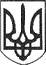 ПОЛТАВСЬКОЇ ОБЛАСТІВИКОНАВЧИЙ КОМІТЕТРІШЕННЯ07 липня 2021 року                                                                                            №  196Про скасування зняття з реєстрації місця проживання та реєстрації місця проживання Геращенко О.А.	Керуючись статтею 371 Закону України „Про місцеве самоврядування в Україні”, статтею 3 Закону України „Про свободу пересування та вільний вибір місця проживання в Україні”, п.п. 28, 29 постанови Кабінету Міністрів України від 02.03.2016 № 207  „Про затвердження Правил реєстрації місця проживання та Порядку передачі органами реєстрації інформації до Єдиного державного демографічного реєстру”, враховуючи допущену помилку під час зняття з реєстрації місця проживання Геращенко О.А., виконавчий комітет Решетилівської міської радиВИРІШИВ:1. Скасувати зняття з реєстрації місця проживання гр. Геращенко Олени Аксентіївни, **.**.**** року народження за адресою: вулиця ****** *******, ****, кв.****, місто Херсон, Херсонської області та реєстрацію місця проживання за адресою: вулиця ******, будинок *, село Піщане, Полтавського району Полтавської області.2. Доручити головному спеціалісту відділу надання адміністративних послуг виконавчого комітету міської ради Нечипоренко К.В.:1) внести відповідні зміни до відомостей про зняття з реєстрації місця проживання, реєстрацію місця проживання та подати зміни до відділів адресно-довідкової роботи ГУ ДМС України в Херсонській та Полтавській областях. 2) повідомити про прийняте рішення заявника Геращенко О.А. та внести відповідні зміни до документів.3. Контроль за виконанням даного рішення покласти на секретаря міської ради Малиш Т.А.Секретар міської ради							Т.А. Малиш